Woche vom 30.05.-03.06.2022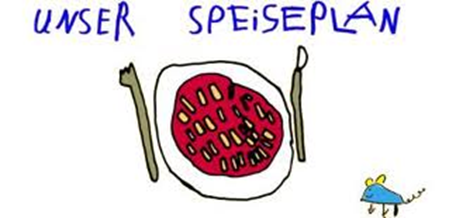 Woche vom 30.05.-03.06.2022Montag: Blumenkohl-Buchweizen AuflaufDienstag:Hähnchen, Reis, Erbsen u. MöhrenMittwoch:Spinat-TortelliniDonnerstag: Frikadellen, Mais, KartoffelnFreitag:Nudeln mit TomatensoßeFrühstück und Mittagessen je 3,00 Euro